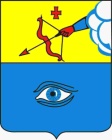 ПОСТАНОВЛЕНИЕ__09.02.2024__                                                                                               № _11/9__ г. ГлазовО внесении изменений в перечень главных администраторов доходов бюджета города Глазова на 2024 год и плановый период 2025 и 2026 годов, утвержденный постановлением Администрации города Глазова от 10.11.2023 № 11/25 В соответствии с пунктом 3.2 статьи 160.1 Бюджетного кодекса Российской Федерации, решением Глазовской городской Думы от 30 марта 2016 года № 99 «Об утверждении Положения «О бюджетном процессе в муниципальном образовании «Город Глазов», руководствуясь Уставом города Глазова,ПОСТАНОВЛЯЮ:Внести изменения в прилагаемый перечень главных администраторов доходов бюджета города Глазова на 2024 год и на плановый период 2025 и 2026 годов.1.1. По главному администратору доходов «Управление жилищно-коммунального хозяйства Администрации города Глазова» после строки:  дополнить строками:1.2. По главному администратору доходов «Управление образования Администрации города Глазова» после строки:  дополнить строками:2. Постановление подлежит официальному опубликованию.Администрация муниципального образования «Городской округ «Город Глазов» Удмуртской Республики»(Администрация города Глазова) «Удмурт Элькунысь«Глазкар»  кар округ»муниципал кылдытэтлэн Администрациез(Глазкарлэн Администрациез)9611 17 15020 04 0000 150Инициативные платежи, зачисляемые в бюджеты городских округов9611 17 15020 04 0321 150Инициативные платежи, зачисляемые в бюджеты городских округов (добровольные пожертвования физических лиц - населения (жителей) на реализацию проекта развития общественной инфраструктуры, основанного на местной инициативе "Благоустройство дороги по адресу: УР, г.Глазов, ул. Пятая линия (с уч.№18 по уч.№29)")9611 17 15020 04 0322 150Инициативные платежи, зачисляемые в бюджеты городских округов (добровольные пожертвования физических лиц - населения (жителей) на реализацию проекта развития общественной инфраструктуры, основанного на местной инициативе "Благоустройство дороги по адресу: УР, г.Глазов, ул. Пятая линия (с уч.№1 по уч.№17)")9611 17 15020 04 0323 150Инициативные платежи, зачисляемые в бюджеты городских округов (добровольные пожертвования физических лиц - населения (жителей) на реализацию проекта развития общественной инфраструктуры, основанного на местной инициативе "Приобретение и установка детской и спортивной площадки "Лесная поляна"")9611 17 15020 04 0324 150Инициативные платежи, зачисляемые в бюджеты городских округов (добровольные пожертвования физических лиц - населения (жителей) на реализацию проекта развития общественной инфраструктуры, основанного на местной инициативе "Благоустройство территории по адресу: УР, г. Глазов, ул. Георгиевское кольцо, д. 35 а")9611 17 15020 04 0325 150Инициативные платежи, зачисляемые в бюджеты городских округов (добровольные пожертвования физических лиц - населения (жителей) на реализацию проекта развития общественной инфраструктуры, основанного на местной инициативе "Обустройство спортивной площадки "Место притяжения"")9611 17 15020 04 0326 150Инициативные платежи, зачисляемые в бюджеты городских округов (добровольные пожертвования физических лиц - населения (жителей) на реализацию проекта развития общественной инфраструктуры, основанного на местной инициативе "Приобретение и установка спортивного оборудования")9611 17 15020 04 0421 150Инициативные платежи, зачисляемые в бюджеты городских округов (добровольные пожертвования юридических лиц (индивидуальных предпринимателей, крестьянских (фермерских) хозяйств), физических лиц на реализацию проекта развития общественной инфраструктуры, основанного на местной инициативе "Благоустройство дороги по адресу: УР, г.Глазов, ул. Пятая линия (с уч.№18 по уч.№29)")9611 17 15020 04 0422 150Инициативные платежи, зачисляемые в бюджеты городских округов (добровольные пожертвования юридических лиц (индивидуальных предпринимателей, крестьянских (фермерских) хозяйств), физических лиц на реализацию проекта развития общественной инфраструктуры, основанного на местной инициативе "Благоустройство дороги по адресу: УР, г.Глазов, ул. Пятая линия (с уч.№1 по уч.№17)")9611 17 15020 04 0423 150Инициативные платежи, зачисляемые в бюджеты городских округов (добровольные пожертвования юридических лиц (индивидуальных предпринимателей, крестьянских (фермерских) хозяйств), физических лиц на реализацию проекта развития общественной инфраструктуры, основанного на местной инициативе "Приобретение и установка детской и спортивной площадки "Лесная поляна"")9611 17 15020 04 0424 150Инициативные платежи, зачисляемые в бюджеты городских округов (добровольные пожертвования юридических лиц (индивидуальных предпринимателей, крестьянских (фермерских) хозяйств), физических лиц на реализацию проекта развития общественной инфраструктуры, основанного на местной инициативе "Благоустройство территории по адресу: УР, г. Глазов, ул. Георгиевское кольцо, д. 35 а")9611 17 15020 04 0425 150Инициативные платежи, зачисляемые в бюджеты городских округов (добровольные пожертвования юридических лиц (индивидуальных предпринимателей, крестьянских (фермерских) хозяйств), физических лиц на реализацию проекта развития общественной инфраструктуры, основанного на местной инициативе "Обустройство спортивной площадки "Место притяжения"")9611 17 15020 04 0426 150Инициативные платежи, зачисляемые в бюджеты городских округов (добровольные пожертвования юридических лиц (индивидуальных предпринимателей, крестьянских (фермерских) хозяйств), физических лиц на реализацию проекта развития общественной инфраструктуры, основанного на местной инициативе "Приобретение и установка спортивного оборудования")9741 17 15020 04 0000 150Инициативные платежи, зачисляемые в бюджеты городских округов9741 17 15020 04 0327 150Инициативные платежи, зачисляемые в бюджеты городских округов (добровольные пожертвования физических лиц - населения (жителей) на реализацию проекта развития общественной инфраструктуры, основанного на местной инициативе "Приобретение и установка игровой полосы препятствия")9741 17 15020 04 0427 150Инициативные платежи, зачисляемые в бюджеты городских округов (добровольные пожертвования юридических лиц (индивидуальных предпринимателей, крестьянских (фермерских) хозяйств), физических лиц на реализацию проекта развития общественной инфраструктуры, основанного на местной инициативе "Приобретение и установка игровой полосы препятствия")Глава города ГлазоваС.Н. Коновалов